П О С Т А Н О В Л Е Н И Е	В соответствии с Решением Городской Думы Петропавловск-Камчатского городского округа от 31.10.2013 № 145-нд «О наградах и почетных званиях Петропавловск-Камчатского городского округа»,     Постановлением Главы Петропавловск-Камчатского городского округа от 31.10.2013 № 165 «О представительских расходах и расходах, связанных с приобретением подарочной и сувенирной продукции в Городской Думе Петропавловск-Камчатского городского округа»,     ПОСТАНОВЛЯЮ:за многолетний добросовестный труд, высокий уровень профессионализма, личный вклад в развитие дорожной инфраструктуры Петропавловск-Камчатского городского округа, ответственность, исполнительность и в связи с профессиональным праздником «День работников дорожного хозяйства»:Наградить Почетной грамотой Главы Петропавловск-Камчатского городского округа (в рамке) сотрудникам муниципального унитарного предприятия Петропавловск-Камчатского городского округа «Спецдорремстрой»:Объявить Благодарность Главы Петропавловск-Камчатского городского округа (в рамке) сотрудникам  муниципального унитарного предприятия Петропавловск-Камчатского городского округа «Спецдорремстрой»:Вручить цветы.ГлаваПетропавловск-Камчатскогогородского округа                                                                           К.Г. Слыщенко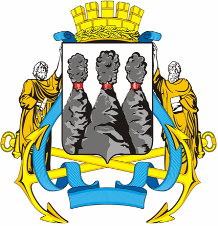 ГЛАВАПЕТРОПАВЛОВСК-КАМЧАТСКОГОГОРОДСКОГО ОКРУГА« 13 » октября 2014 г. № 135О награждении сотрудников муниципального унитарного предприятия Петропавловск-Камчатского городского округа «Спецдорремстрой»Бушуева Виталия Васильевича- слесаря по ремонту автомобилей 4 разряда ремонтно-механических мастерских Участка механизации строительства;Горяшина Андрея Сергеевича- шлифовщика 4 разряда дорожно-строительной техники Участка механизации строительства;Зуеву Анну Васильевну- начальника технического отдела Участка механизации строительства;Кожинова Игоря Петровича-  водителя погрузчика 5 разряда колонны дорожно-строительной техники Участка механизации строительства;Колмыкова Алексея Юрьевича- водителя погрузчика 6 разряда колонны дорожно-строительной техники Участка механизации строительства;Конопленко Дмитрия Владимировича- начальника участка малой механизации Участка механизации строительства;Лучинкина Николая Викторовича- грузчика 4 разряда участка содержания дорог Участка благоустройства;Малахова Евгения Сергеевича- начальника ремонтно-механических мастерских Участка механизации строительства;Никонова Сергея Петровича- электрогазосварщика 5 разряда дорожно-строительной техники Участка механизации строительства;Потылицина Антона Леонидовича- слесаря по ремонту автомобилей 4 разряда ремонтно-механических мастерских Участка механизации строительства;Разницина Илью Николаевича- машиниста автогрейдера 6 разряда колонны дорожно-строительной техники Участка механизации строительства;Ракина Николая Владимировича- рабочего по благоустройству 3 разряда участка содержания дорог Участка благоустройства;Сарайкина Олега Викторовича- начальника колонны дорожно-строительной техники Участка механизации строительства;Семенихина Юрия Александровича- рабочего по благоустройству 4 разряда участка содержания дорог Участка благоустройства;Смыкалова Александра Викторовича- слесаря по ремонту автомобилей 5 разряда дорожно-строительной техники Участка механизации строительства;Тимошенко Виктора Владимировича- машиниста экскаватора 6 разряда колонны  дорожно-строительной техники Участка механизации строительства;Филимонова Александра Ивановича- мастера строительных и монтажных работ ремонтно-строительного участка Участка благоустройства.Булышевой Елене Николаевне- уборщику территории 2 разряда участка содержания дорог Участка благоустройства;Декар Илье Денримовичу- водителю погрузчика 4 разряда участка малой механизации Участка механизации строительства;Ечевскому Виктору Николаевичу- грузчик 4 разряда участка содержания дорог Участка благоустройства;Линник Александре Алексеевне- уборщику территории 2 разряда участка содержания дорог Участка благоустройства;Пашук Владимиру Михайловичу- водителю автомобиля бензовоз 4 разряда колоны автотранспорта Участка механизации строительства;Прылипко Александру Николаевичу- рабочему по благоустройству 3 разряда участка содержания дорог Участка благоустройства;Степановой Анне Борисовне- уборщику территории 2 разряда участка содержания дорог Участка благоустройства.